UNIVERSITY OF ILLINOISUrbana-Champaign • Chicago • SpringfieldThe Board of Trustees352 Henry Administration Building, MC-350506 South Wright StreetUrbana, IL 61801	NOTICE - REVISEDMarch 30, 2020On call of the chair, a meeting of the Executive Committee of the Board of Trustees of the University of Illinois will be held Thursday, April 2, 2020, beginning at 2 p.m.  (A copy of the schedule is attached.)Per Governor Pritzker’s Executive Order 2020-07, this committee will meet via teleconference, available at: http://www.uis.edu/technology/uislive.html. 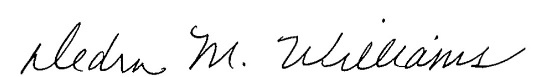 Dedra M. WilliamsSecretary of the Board of Trusteesc.	Members of the Board of Trustees
President Killeen
Mr. McKeever 	University Officers
Members of the PressMeeting of the Executive Committeeof the Board of TrusteesUniversity of Illinois Thursday, April 2, 2020VIRTUAL MEETING ROOM
The Board of Trustees Meeting will be webcast live at the following address: http://www.uis.edu/technology/uislive.htmlPlease note that the starting times for various sessions, after the first session, are estimates.  If a session ends earlier than expected, the next session scheduled may convene immediately.  In addition, on some occasions the order of business may be adjusted as the meeting progresses to accommodate board members’ schedules, the length of sessions, breaks and other needs.  2:00 p.m.		Meeting of the Executive Committee ConvenesRoll CallIdentification of University Officers and Others Present2:05 p.m.		President Timothy L. Killeen:  opening comments2:15 p.m.	Vice Chancellor for Health Affairs Robert Barish:  COVID-19 Planning and Update3:00 p.m.		Vice President/CFO and Comptroller Avijit Ghosh:  Financial Update3:35 p.m.		Presentation of Items on AgendaPresentation of Agenda Vote on Roll Call Agenda Item3:45 p.m. 		Meeting of the Executive Committee AdjournsROLL CALL AGENDAApprove Temporary Amendment to Procurement Authorization ProceduresRevise Budget for Renovation and Expansion, Civil Engineering Hydrosystems Laboratory, Urbana